关于召开2019年全国职业院校技能大赛(中职组)“沙盘模拟企业经营”赛项说明会的通知各有关职业院校：根据教育部关于做好2019年全国职业院校技能大赛筹办工作的有关要求，为进一步提升各地备赛工作的水平和全国决赛的办赛质量，中职组沙盘模拟企业经营赛项执行委员会于2019年4月20日—21日在天津市举办2019年全国职业院校技能大赛（中职组）“沙盘模拟企业经营”赛项说明会。现将有关事宜通知如下：一、会议内容1.解读赛项规程及相关注意事项。2.竞赛平台功能及操作介绍。3.技术问题答疑。二、参会人员1.各省、自治区、直辖市、计划单列市、新疆生产建设兵团等地区参加本赛项全国决赛的参赛队指导教师（每支参赛队可选派1-2名指导教师参会）。2.赛项执委会、专家组成员代表。3.赛项承办校（天津红星职业中等专业学校）代表。4.赛项技术支持单位。三、报到时间及地点1.2019年4月20日在酒店报到（天津市红桥区咸阳北路48号银泰大厦C座天津市银泰大酒店）。2.不需住宿的参会人员2019年4月21日会议开始前在红星职专会议地点报到（天津市红桥区丁字沽三号路45号红星职专会议中心报告厅）。四、会议时间及地点1. 会议时间：2019年4月21日上午9:00开会，会期半天。2. 会议地点：天津市红星职业中等专业学校会议中心报告厅（地址：天津市红桥区丁字沽三号路45号）。五、其他事项1.请参会人员认真填写《会议回执》（见附件1），于2019年4月15日前以电子邮件方式发送至联系邮箱，以便安排会务服务。2.会议不收取培训费或其他费用，参会人员住宿统一安排，食宿费用自理，标准严格遵守国家出差报销管理有关规定。会务组联系人：王峥 :022-86513122手机：13102026633              李芸  022-86513108手机：13642164113 电子邮箱：zzshapan@126.com3.为便于赛项执委会与各参赛校及时发布相关通知和事项，建立了“2019沙盘国赛”QQ工作群，群号为452822901，请各参赛队指导教师尽快入群，并将群名片更改为“省+市+校名+指导教师实名”，本群不接受参赛学生和其他人员的加入。4. 交通信息（1）天津滨海国际机场：乘坐地铁2号线至“西南角”站换乘地铁1号线（刘园方向）至“勤俭道”站下车（B出口），即可到达红星职专，“勤俭道”站（A出口）可选择步行约20分钟、乘公交车或乘出租车（约9元）到达天津银泰大酒店。（2）天津站：乘坐地铁2号线至“西南角”站换乘地铁1号线（刘园方向至“勤俭道”站下车（B出口），即可到达红星职专，“勤俭道”站（A出口）可选择步行约20分钟、乘公交车或乘出租车（约9元）到达天津银泰大酒店。（3）天津西站：乘坐地铁1号（刘园方向）至“勤俭道”站下车（B出口），即可到达红星职专，“勤俭道”站（A出口）可选择步行约20分钟、乘公交车或乘出租车（约9元）到达天津银泰大酒店。（4）天津南站：乘坐地铁3号线至“营口道”站换乘地铁1号线（刘园方向）至“勤俭道”站下车（B出口），即可到达红星职专，“勤俭道”站（A出口）可选择步行约20分钟、乘公交车或乘出租车（约9元）到达天津银泰大酒店。地铁一号线勤俭道站（红星职专）至报到酒店线路图见附件2。  中职组沙盘模拟企业经营赛项执行委员会                                   2019年4月3日附件1：会议回执附件2: 地铁一号线勤俭道站（红星职专）至银泰大酒店的路线图附件1：会 议 回 执注：1.酒店办理入住后即可开具发票，避免退房时集中开票，请您提前准备好贵单位的开票信息（单位名称、税号等）；2.请于2019年4月15日前以电子邮件方式发送至zzshapan@126.com。附件2：地铁一号线勤俭道站（红星职专）至银泰大酒店的路线图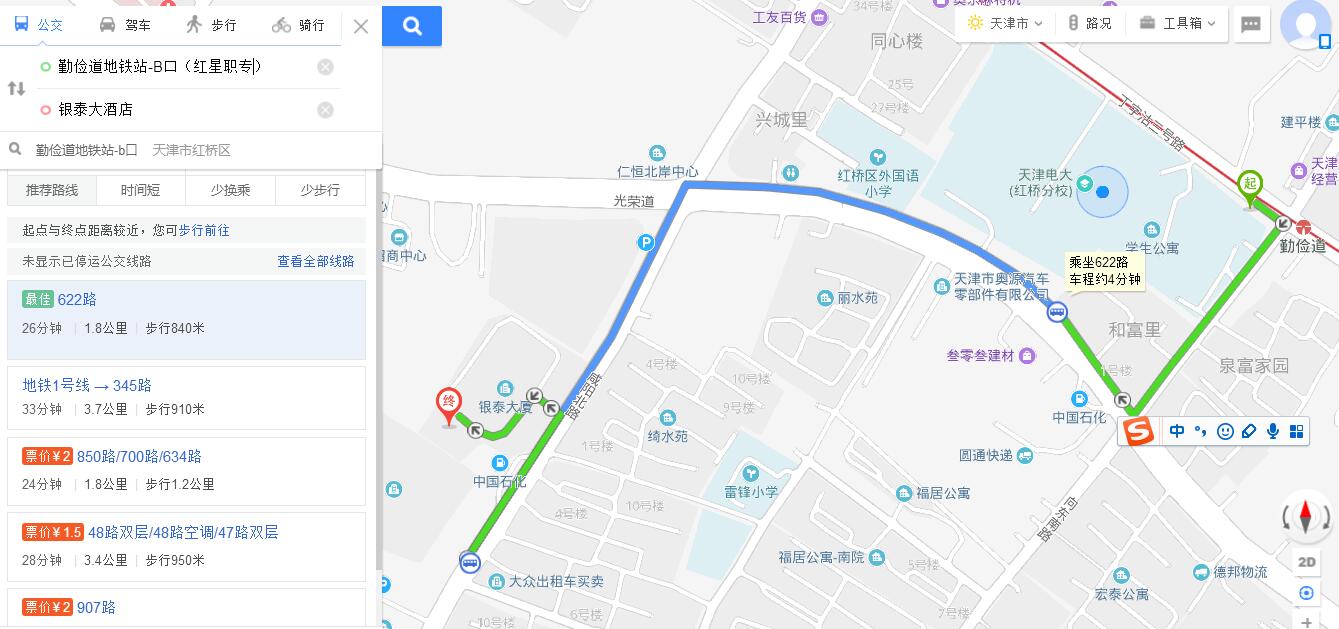 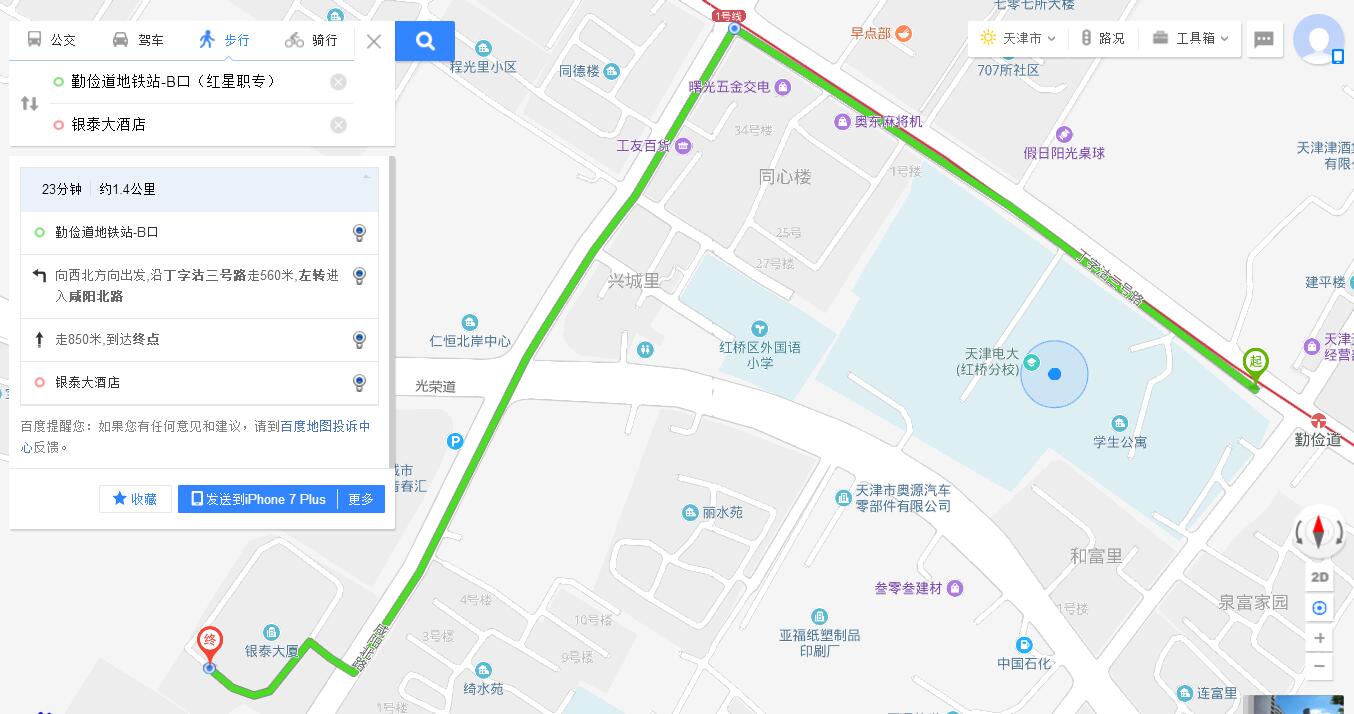 单位名称姓  名性别职    务职    务手机号码手机号码E-mailQQ号报到时间□4月20日上午   □4月20日下午   □4月20日晚9点前  □4月20日上午   □4月20日下午   □4月20日晚9点前  □4月20日上午   □4月20日下午   □4月20日晚9点前  □4月20日上午   □4月20日下午   □4月20日晚9点前  □4月20日上午   □4月20日下午   □4月20日晚9点前  □4月20日上午   □4月20日下午   □4月20日晚9点前  □4月20日上午   □4月20日下午   □4月20日晚9点前  是否住宿□是               □否□是               □否□是               □否□是               □否□是               □否□是               □否□是               □否住宿要求□一人住单人间（建议单人居住，费用300元/间，含早）□两人共住一标准间      □一人住单人间（建议单人居住，费用300元/间，含早）□两人共住一标准间      □一人住单人间（建议单人居住，费用300元/间，含早）□两人共住一标准间      □一人住单人间（建议单人居住，费用300元/间，含早）□两人共住一标准间      □一人住单人间（建议单人居住，费用300元/间，含早）□两人共住一标准间      □一人住单人间（建议单人居住，费用300元/间，含早）□两人共住一标准间      □一人住单人间（建议单人居住，费用300元/间，含早）□两人共住一标准间      住宿时间□1晚  □2晚 □1晚  □2晚 具体时间具体时间□4月20日    □4月21日   □4月20日    □4月21日   □4月20日    □4月21日   备  注如果您报到的时间晚于4月20日21:00或住宿时间早于4月20日，或其他特殊情况，请您在这里备注说明。如果您报到的时间晚于4月20日21:00或住宿时间早于4月20日，或其他特殊情况，请您在这里备注说明。如果您报到的时间晚于4月20日21:00或住宿时间早于4月20日，或其他特殊情况，请您在这里备注说明。如果您报到的时间晚于4月20日21:00或住宿时间早于4月20日，或其他特殊情况，请您在这里备注说明。如果您报到的时间晚于4月20日21:00或住宿时间早于4月20日，或其他特殊情况，请您在这里备注说明。如果您报到的时间晚于4月20日21:00或住宿时间早于4月20日，或其他特殊情况，请您在这里备注说明。如果您报到的时间晚于4月20日21:00或住宿时间早于4月20日，或其他特殊情况，请您在这里备注说明。